Портфолио преподавателя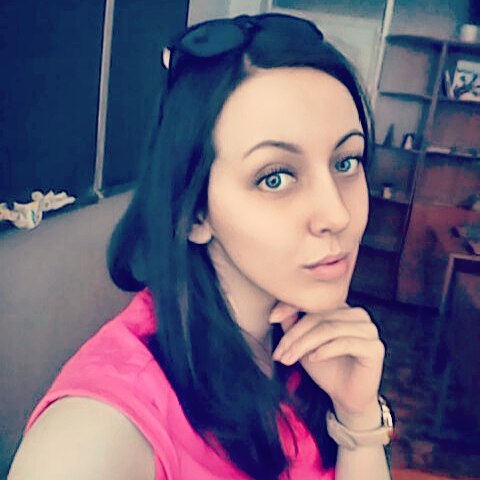 КОМАРОВА ВИКТОРИЯ СЕРГЕЕВНА,преподаватель экономических дисциплин.Преподаваемые дисциплины: экономика, экономическая теория, экономика организации, финансы, денежное обращение и кредит, анализ финансово – хозяйственной деятельности.Педагогический стаж, с 2016 года.Профессиональное кредо: «Сомневайся в ком угодно, но только не в себе»Образование: Федеральное государственное бюджетное образовательное учреждение высшего образования «Ярославский государственный педагогический университет им. К.Д. Ушинского». Срок обучения 4 года по очной форме. Диплом бакалавра. Направление подготовки: профессиональное обучения (Экономика и управление).Повышение квалификацииУчреждениеНаправление подготовкиДатаООО «ЯВА»КонсультантПлюсКурс обучения «КонсультантПлюс | Технология ТОП» в рамках семинара – практикума: «Использование Системы КонсультантПлюс в учебном процессе».Сентябрь 2016 года